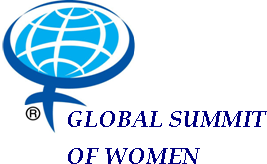 ЧЕТВЕРГ, 4 МАЯ, 2023ГЛОБАЛЬНЫЙ САММИТ ЖЕНЩИН 2023 ПРОГРАММА9:00– 15:00	МИНИСТЕРСКИЙ КРУГЛЫЙ СТОЛ: Партнерство между государственным и частным секторамиРасширение экономических возможностей для женщин и девочек15:00 – 16:00	ВЕДЕНИЕ БИЗНЕСА В ОАЭ17:00 – 18:30	ЦЕРЕМОНИЯ ОТКРЫТИЯ19:00 – 21:00 	ПРИВЕТСТВЕННЫЙ УЖИНПЯТНИЦА, 5 МАЯ, 20238:00 – 9:00 	НЕТВОРКИНГ ЗАВТРАКПЛЕНАРНЫЕ СЕССИИ9:00 – 10:15 	ГЛОБАЛЬНЫЕ И РЕГИОНАЛЬНЫЕ МЕГАТРЕНДЫ10:15 – 11:30	ФОРУМ МУЖЧИН ГЕНЕРАЛЬНЫХ ДИРЕКТОРОВ: ПЕРЕОПРЕДЕЛЕНИЕ УСТОЙЧИВОГО РАЗВИТИЯ11:30– 12:00	ОБЩЕНИЕ У КАМИНА12:00 – 12:30 	ПЕРЕРЫВ12:30 – 13:15 	ОБЕД13:15 – 14:15	ПРОГРАММА ОБЕДА: ФОРУМ ЖЕНЩИН-ПРЕДПРИНИМАТЕЛЕЙ --«ДИАЛОГ МЕЖПОКОЛЕНИЙ»СЕКЦИОННЫЕ ЗАСЕДАНИЯ14:30 – 16:00 	* ВЕЛНЕС КАК НОВОЕ ОБЯЗАТЕЛЬСТВО НА РАБОТЕ* СЕМЕЙНЫЙ БИЗНЕС: ПЕРЕХОД В НОВУЮ РЕАЛЬНОСТЬ1 ФОРУМ ЛИДЕРОВ (ограничено до 30 участников)16:00 – 16:15	ПЕРЕРЫВ  16:15 – 17:45	* ОБЕСПЕЧЕНИЕ МЕЖДУНАРОДНЫХ ПОКАЗАТЕЛЕЙ ГЕНДЕРНОГО РАВЕНСТВАМОЛОДЕЖНЫЙ ФОРУМ: ПРЕДПРИЯТИЯ БУДУЩЕГО2 ФОРУМ ЛИДЕРОВ (ограничено до 30 участников)20:00 – 22:00 	ТОРЖЕСТВЕННЫЙ УЖИН НА ПРЕМИИ ГЛОБАЛЬНОГО ЖЕНСКОГО ЛИДЕРСТВАСУББОТА, 6 МАЯ, 2023ПЛЕНАРНЫЕ СЕССИИ8:00 – 9:00	ЗАВТРАК: ОСВЕЖЕНИЕ ВАШЕГО ЛИЧНОГО/ПРОФЕССИОНАЛЬНОГО«БРЕНДА»9:00 – 10:00	ЖЕНЩИНЫ В ЭНЕРГЕТИКЕ: ПЕРЕХОД К МИРУ С НУЛЕВЫМ УРОВНЕМ ВЫБРОСОВ10:00 – 11:00 	ФОРУМ ЖЕНЩИН ГЕНЕРАЛЬНЫХ ДИРЕКТОРОВ: ЦИФРОВАЯ ТРАНСФОРМАЦИЯ И БУДУЩЕЕ РАБОТЫ11:00 – 12:00	БУДУЩЕЕ ДЕНЕГ12:00 – 12:30	ПЕРЕРЫВ12:30 – 13:15 	ОБЕД13:15 – 14:15	ПРОГРАММА ОБЕДА: НАГРАДЫ MASTERCARD ЖЕНСКОГО МСПСЕКЦИОННЫЕ ЗАСЕДАНИЯ14:30– 16:00	*ФОРУМ ЖЕНЩИН В ПРАВЛЕНИИ: КАК УПРАВЛЕНИЕ ЯВЛЯЕТСЯ КЛЮЧОМ  к ‘Э’ и ‘С’ в ESG (Экологическое, социальное и корпоративное управление)ВЛИЯНИЕ ПЕРЕХОДА НА ЭЛЕКТРОННЫЙ ТРАНСПОРТ НА РОСТ ПРЕДПРИЯТИЙ3 ФОРУМ ЛИДЕРОВ (ограничено до 30 участников)16:00 – 16:15 	ПЕРЕРЫВ16:15 – 17:45 	* НОВЫЙ КЛИМАТ ФИНАНСИРОВАНИЯ ЖЕНСКОГО БИЗНЕСАЭФФЕКТИВНОЕ ВЕДЕНИЕ ПЕРЕГОВОРОВ4 ФОРУМ ЛИДЕРОВ (ограничено до 30 участников)18:30 – 19:30 	ЗАКЛЮЧИТЕЛЬНАЯ ПРОГРАММА: БОРЬБА С НАСИЛИЕМ В ОТНОШЕНИИ ЖЕНЩИН19:30 – 21:30 	ЗАКЛЮЧИТЕЛЬНЫЙ УЖИН